Пескоразбрасыватели Snowex HELIXX с объемом бункера 0,35 м3 в кузов автомобиля :- быстрый и удобный монтаж и демонтаж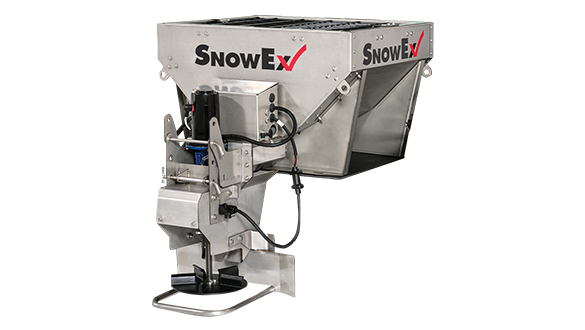 - материал для разбрасывания – пескосоляная смесь/песок/соль- баки выполнены из прочной нержавеющей стали.- пульт управления в кабине оператора с широким функционалом- возможность регулировать подачу распыления смеси по ширине до 915 см.- Система электроподключения (все основные узлы запитываются от штатной электросистемы транспортного средства)Масса оборудования позволяет эксплуатировать  на бортовых автомобилях грузоподъемностью от 750 кг (пикап, ГАЗель, УАЗ, Силант, Валдай и т.д.). Потребление 25 А. Рама и бункер выполнены  из нержавеющей стали.  Электропривод всего оборудования от 12 В – вы экономите на топливе.
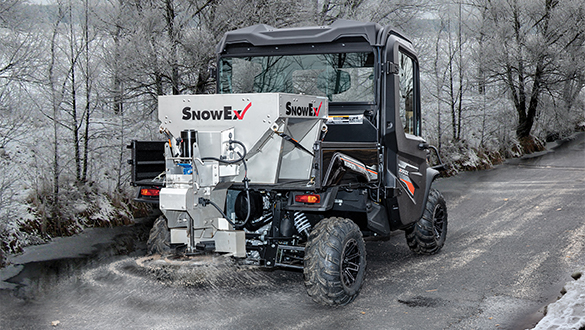 Новая линейка HeliXX – новейшая система подачи материала, оптимизированная для эффективного распределения. Инновационная конструкция, предотвращающая образование засоров. Двойной регулировщик оборотов гарантирует непревзойденную точность и распределение. www.snowex.ru Стоимость – 490 000 рублей Срок поставки – из наличияSnowEx HELIXX 0,35 м3Смотрите видео на нашем каналеВес пустого, кг90 кг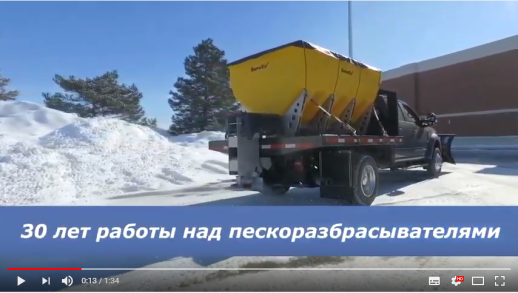 Длина бункера, см77Объем бункера, м30,35Ширина разбрасывания реагента, м9,15Распределяемые материалыпескосоляная смесь/песок/сольГарантия2 года